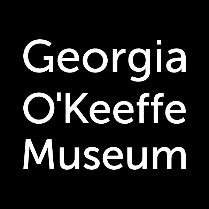 Position Title:  Art & Leadership Program LeaderDepartment:   Education & Interpretation  Location:          Santa Fe, NM Pay:                   $20.00 per hour Hours:               Full-time, Temporary, 11 weeksPosition Summary The O’Keeffe Museum is in search of two Art & Leadership Program Leaders to join our team. This position is responsible for overseeing and leading all summer sessions of the Art & Leadership Program. This program is a daily art-making intensive for middle school youth. Additional responsibilities include supervising interns and program participants, facilitating activities, creating daily schedules, leading daily team meetings, and maintaining the program site. The A&L Program Leader must be present on-site daily and during field trips. Program Leaders are also responsible for maintaining participant files (updating as needed), overseeing completion of intern projects, assisting in updating the Art & Leadership Manual, and coordinating/communicating with the Art & Leadership Program Coordinator. This position also includes co-organizing the end-of-summer art exhibition. Aside from individual responsibilities, it is the Program Leader’s job to also help generate a fun, constructive, supportive, and creative learning environment overall.Responsibilities include, but not limited toAdapting and writing arts-based lesson plansCreating daily program schedulesSupervising college interns as well as middle-school youthLeading daily team meetings; Facilitating successful art-making activitiesSpecial Projects or Additional DutiesThe collaborative mounting of an end-of-summer Art & Leadership art show (curation and installation); and successful publication of the Art & Leadership Zine, which is a collection of images and words created by youth program participants.  Complete special projects or additional duties as assigned, and consistent with the skills, training, level of responsibility and other requirements for this positionBackground and Qualifications Bachelor’s Degree in Art History, Art Education, Art, Studio Art, or Any art-adjacent area of study2 Years’ experience in Museum or non-profit related field - Preferred2 Years’ classroom management skills; supervisory skills; or mentoringExperience may substitute a Bachelor’s degree and can fall under any area related to education such as classroom management, community arts education, or youth leadershipSkills and Abilities Experience teaching; strong oral and written communication skillsFlexibility and adaptabilityArts-based creativityStrong interpersonal and problem-solving skillsAbility to collaboratively lead others in a team-based environment. Benefits  Employee Assistance Program To be considered, please send your resume to:Jobs@okeeffemuseum.orgThe Georgia O’Keeffe Museum is an equal-opportunity employer and considers all candidates for employment based on such factors as knowledge, education, skill, experience, the ability to perform required activities and availability, and without regard to race, religion, color, sex, sexual orientation, age, ancestry, citizenship, national origin, disability or any other legally protected status.